みえの縁むすび地域サポーター 誓約書　みえ出逢いサポートセンターあて　　私は、下記の事項に同意し、「みえの縁むすび地域サポーター」として活動することを誓約します。　　これに反した場合のほか、登録事項に虚偽が判明した場合には、認定取り消しとなっても異議の申し立ては行いません。（１）「みえの縁むすび地域サポーター」活動要領を遵守すること。（２）利用者に対して報酬等の金品を求めないこと。（３）「みえの縁むすび地域サポーター」の地位を利用して、個人情報の不適切な収集、漏えい、不正利用等を行わないこと。（４）「みえの縁むすび地域サポーター」としての地位を利用し、または、地域サポーター活動上知り得た情報等を利用して、宗教活動や政治活動、販売活動、勧誘活動など、地域サポーター活動以外の活動を行わないこと。（５）「みえの縁むすび地域サポーター」として、社会的信用を損なうおそれがあるなどの不適切な行為を行わないこと。令和　　　　年　　　　月　　　　　日　　　　　　　　氏名（自署）　　　　　　　　　　　　　　　　　　　　　　　　　　　　　　　　　　　　　　　　　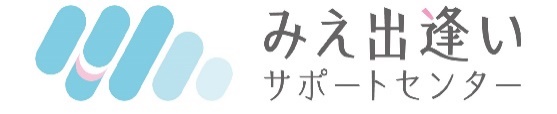 